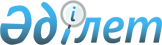 О внесении изменений в решение акима Шетского района от 25 марта 2015 года № 02 "Об объявлении чрезвычайной ситуации природного характера"
					
			Утративший силу
			
			
		
					Решение акима Шетского района Карагандинской области от 14 апреля 2015 года № 03. Зарегистрировано Департаментом юстиции Карагандинской области 16 апреля 2015 года № 3149. Утратило силу решением акима Шетского района Карагандинской области от 7 июля 2015 года № 05      Сноска. Утратило силу решением акима Шетского района Карагандинской области от 07.07.2015 № 05.

       В соответствии с Законом Республики Казахстан от 23 января 2001 года "О местном государственном управлении и самоуправлении в Республике Казахстан", на основании протокола заседания комиссии по предупреждению и ликвидации чрезвычайных ситуации при акимате Шетского района Карагандинской области от 14 апреля 2015 года № 16 аким Шеткого района РЕШИЛ:

      1. Внести в решение акима Шетского района от 25 марта 2015 года № 02 "Об объявлении чрезвычайных ситуации природного характера" (зарегистрировано в Реестре государственной регистрации нормативных правовых актов за № 3079, опубликовано в районной газете "Шет шұғыласы" от 2 апреля 2015 года в № 13 (13 529)) следующие изменения:

      пункт 1 указанного решения изложить в новой редакции:

      "Объявить чрезвычайную ситуацию природного характера в поселках Агадырь, Мойынты, в селе Босага Ортауского сельского округа, в селе Талды Талдинского сельского округа, в селах Аксу-Аюлы, Кайракты Аксу-Аюлинского сельского округа, в поселке имени Сакена Сейфуллина, в селе Жарылгап батыра, в селе Жумыскер Тагилинского сельского округа, в селе Еркиндик Успенского сельского округа, в Нураталдинском, Коктенкольском и Краснополянском сельских округах Шетского района Карагандинской области."

      2. Контроль за исполнением настоящего решения оставляю за собой.

      3. Настоящее решение вводится в действие со дня его первого официального опубликования.

      


					© 2012. РГП на ПХВ «Институт законодательства и правовой информации Республики Казахстан» Министерства юстиции Республики Казахстан
				Аким Шетского района

Р. Абдикеров

